Публичный докладо деятельности муниципального бюджетного дошкольного образовательного учреждения детского сада комбинированного вида «Улыбка»за 2013 - 2014 учебный год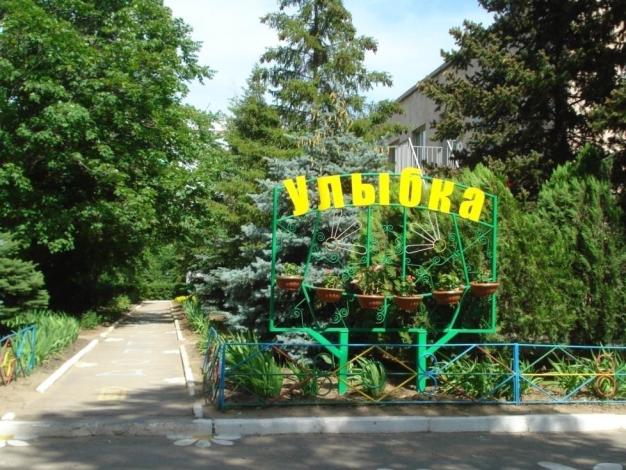 г. Волгодонск2014г.Структура публичного  доклада:1. Общая характеристика МБДОУ д/с «Улыбка» и условий его функционирования.2. Состав воспитанников.3.Структура управления МБДОУ д/с «Улыбка», его  органов  самоуправления.4. Условия осуществления образовательного процесса. 5. Финансовое обеспечение функционирования и развития МБДОУ д/с «Улыбка».6.  Режим  обучения и воспитания. 7. Учебный  план МБДОУ д/с «Улыбка».  8.  Приоритетные цели и задачи развития МБДОУ д/с «Улыбка».9.  Результаты  образовательной  деятельности.10. Состояние здоровья воспитанников, меры по охране и укреплению здоровья.11. Организация питания. 12. Обеспечение безопасности.13. Социальная активность и социальное партнерство.14. Основные направления развития МБДОУ д/с «Улыбка» в ближайшей перспективе.1. Общая характеристика МБДОУ д/с «Улыбка» и условий его функционирования«Дети должны жить в мире красоты, игры, сказки, музыки, рисунка, фантазии, творчества». Василий АлександровичСухомлинскийДетский сад «Улыбка» функционирует с 1986 года.  Юридический адрес: 347 386 Ростовская область, г. Волгодонск, проспект Мира 14, телефон/факс:  8 (8639)24-79-01   8 (8639)24-79-01     e-mail: ULIBKA detsad@mail.ruсайт: ulybkadetsad.ruРуководит учреждением  заведующий   -   Одинцова Галина Викторовна. МБДОУ д/с «Улыбка» расположен в квартале В-16.Регулярное транспортное сообщение   по маршрутам автобусов №22, №51, маршрутного такси №23, №22Недалеко от детского сада располагаются: детская библиотека, МОУ СОШ №21, МОУ ДОД Детская школа искусств. На данной территории имеются: 2 дошкольных учреждения: МБДОУ д/с «Улыбка», МБДОУ д/с «Весна».МБДОУ д/с «Улыбка» осуществляет свою  деятельность на основании:Федеральный закон «Об образовании в Российской Федерации» (принят Государственной Думой 21 декабря 2012 года, одобрен Советом Федерации 26 декабря 2012 года).Федеральный Государственный Образовательный Стандарт дошкольного образования (приказ Министерства образования и науки Российской Федерации от 17 октября 2013 г. N 1155).Порядок организации и осуществления образовательной  деятельности по основным общеобразовательным программам – образовательным программам дошкольного образования (приказ Министерства образования и науки Российской Федерации 1от 30 августа 2013 г. N 1014).Постановление Главного государственного санитарного врача Российской Федерации от 15 мая 2013 г. N 26 г. Москва от «Об утверждении СанПиН 2.4.1.3049-13 «Санитарно эпидемиологические требования к устройству, содержанию и организации режима работы дошкольных образовательных организаций».2. Состав воспитанниковВ дошкольном учреждении  функционирует 12 возрастных групп, где воспитываются 290 детей. Из них:логопедические – 2;круглосуточные – 1.Комплектование МБДОУ д/с «Улыбка» осуществляется заведующим   при наличии свободных мест в соответствии с нормативами наполняемости возрастных групп, утвержденных Постановлением Министерства Российской Федерации от 26.07.2010 №91 «О введении в действие санитарно-эпидемиологических правил и нормативов СанПиН2.4.1.3049-13, на основании реестра очередников.Информацию о статусе и положении в очереди вы можете получить на портале Госуслуг (www.gosuslugi.ru). Зарегистрироваться в очереди на предоставление места в детском саду вы можете на портале Госуслуг (www.gosuslugi.ru).3. Структура управления МБДОУ д/с «Улыбка», его органов самоуправленияУправление детским садом «Улыбка» строится на принципах единоначалия и самоуправления, обеспечивающих государственно-общественный  характер управления детским садом «Улыбка.       Отношения МБДОУ д/с «Улыбка» с родителями (законными представителями) воспитанников регулируются в порядке, установленном законодательством РФ, Уставом МБДОУ д/с «Улыбка», договором с родителями (законными представителями).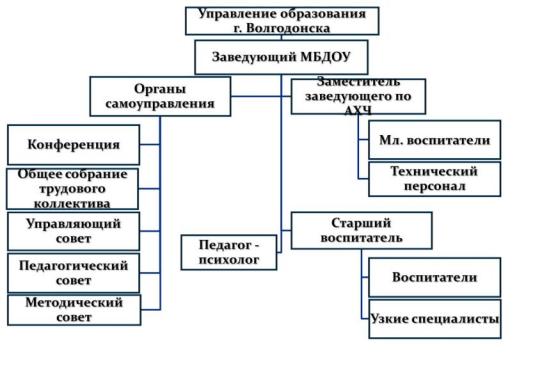 4. Условия осуществления образовательного процессаВоспитание не только должно развивать разум человека и дать ему известный объем сведений, но должно зажечь в нем жажду серьезного труда, без которого жизнь его не может быть ни достойной, ни счастливой. К.Д. УшинскийДошкольное учреждение реализует примерную основную общеобразовательную программу дошкольного образования «Детство» под редакцией В.И. Логиновой, Т.И. Бабаевой, программу дошкольного образования компенсирующей направленности «Подготовка к школе детей с ОНР в условиях специального детского сада» под редакцией Т.Б. Филичевой, Г.В. Чиркиной и программу дошкольного образования компенсирующей направленности «Программа коррекционно-развивающей работы в логопедической группе детского сада для детей с общим недоразвитием речи» под редакцией Н.В. Нищевой.Рассматривая кадровый потенциал, как основной компонент качества образовательной деятельности, отражающийся в достижении целевых ориентиров, коллектив продолжил работу по повышению образовательного и квалификационного уровня педагогических кадров, что представлено результатами анализа: -по стажу работы- -по квалификационным категориям -  - по образованию-Обучаются в ВУЗах  - 3 педагога.На курсах повышения квалификации обучились 20 педагогов:Инструктор по физической культуре Хрустова Н.Н.  прослушала семинар кандидата педагогических наук, доцента Ефименко Н.Н. по теме: «Физическое воспитание и речевое развитие детей (включая коррекцию)».За 2013 – 2014 учебный год педагоги проходили аттестацию в министерстве общего и профессионального образования Ростовской области: получили первую квалификационную категорию – 3 педагога.За успехи в профессиональной деятельности воспитатель МБДОУ д/с «Улыбка» Пахотенко Е.Ю. награждена почетной грамотой Управления образования г. Волгодонска.Материально-техническая базаВ течение 2013 -2014 учебного года в нашем детском саду формировалась предметная развивающая среда. Предметная развивающая среда разработана с учётом санитарных норм и правил, других действующих нормативных документов, позволяя сформировать содержательно насыщенную, трансформируемую, полифункциональную, вариативную, доступную и безопасную предметно - пространственную среду дошкольного образовательного учреждения.Решение обеспечивает реализацию в игровой форме творческих типичных для дошкольного возраста видов деятельности ребенка - игровой, изобразительной, конструктивной - рисования, лепки, конструирования и пр., способствующих развитию любознательности, интересов, мотивации к познанию, обучению и творчеству.Виды игровых средств разнообразны и создают необходимые условия для деятельности, общения, взаимодействия и сотрудничества ребёнка со взрослыми и сверстниками, обеспечивающие успешное решение развивающих задач для всех образовательных областей: коммуникативно- личностного развития; познавательного, речевого развития, художественно- эстетического и физического развития.Разработанные подходы позволяют сформировать естественную, комфортную, уютную обстановку рационально организованной и насыщенной предметно-пространственной развивающей среды в зависимости от вида оснащаемого кабинета МБДОУ д/с «Улыбка» и с учётом разнообразных потребностей различных возрастных групп.Предметно – развивающая среда представлена по 4 направлениям:Познавательно - речевое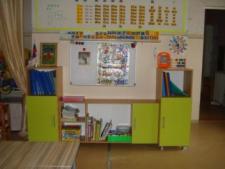 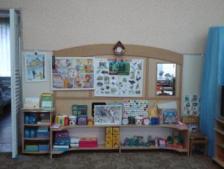 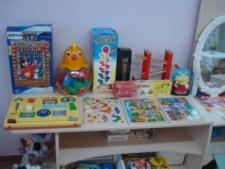 Социально - личностное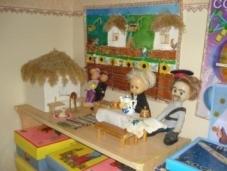 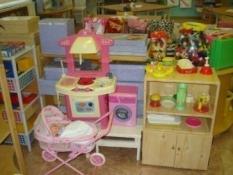 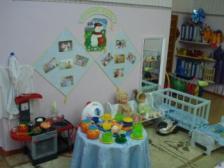 Физкультурно - оздоровительное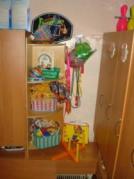 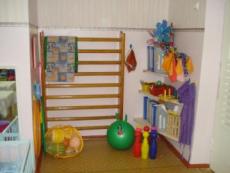 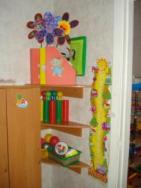 Художественно эстетическое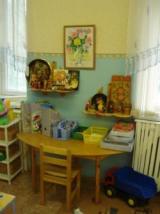 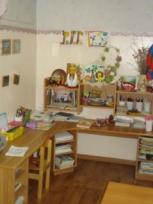 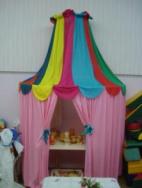 Характеристика территории МБДОУ д/с «Улыбка»Общая площадь территории детского сада -  10,200м2.  Для прохода детей и родителей – 2 калитки, для проезда автотранспорта – 1 ворота. Для 12 возрастных групп обустроены  отдельные участки, на которых размещены:  песочницы, малые архитектурные формы, веранды. Спортивный участок оборудован мини футбольным полем, спортивными архитектурными формами, гимнастической скамейкой, бревном, баскетбольным кольцом и др.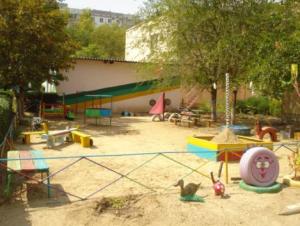 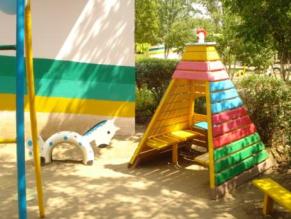 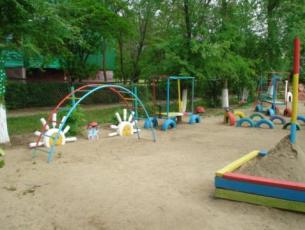 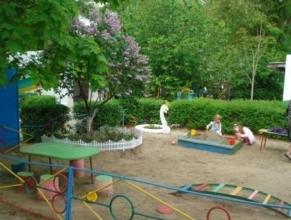 На территории МБДОУ д/с «Улыбка»  разбиты цветники, где дети реализуют своё общение с природой, закрепляют полученные знания, навыки и умения.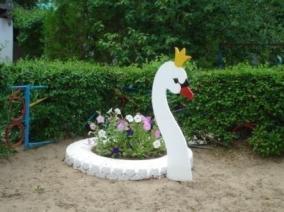 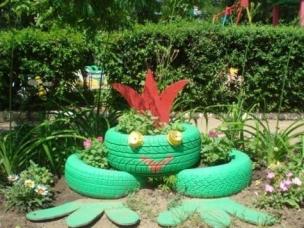 В течение (отчетного) года сделано следующее:- приобретена мебель в группы №3;приобретен облучатель бактерицидный ОБНП 1*15-01 «Генерис» (кварцевая лампа) гр. №6;приобретены канцелярские товары, хозяйственные товары;завоз и замена песка в песочницах;замена эмалированной посуды в группах;обновлены на территории МБДОУ д/с «Улыбка»  МАФы.ремонт тамбура (замена горючего материала на негорючий);косметический ремонт во всех возрастных группах;произведена замена пожарных эвакуационных лестниц;произведена замена линолеума на плитку;произведен ремонт оконных блоков;ремонт канализации и водопровода пищеблока.С участием родителей воспитанников было изготовлено оборудование для детских игровых площадок.Выражаем благодарность в оборудовании и благоустройстве участков самым активным родителям воспитанников: Петухову В.В., Комаровой Н.Н., Петровой Е.Н., Гуркиной О.С., Борисовой Е.А., Давыдову А.М., Комарницкой С.В., Косовцевой О.О., Тарасенко А.С., Хаировой Н.М. и Хаирову В.Н., Плутенко А.А., Величко Т.Л., Мецлер С.Э., Гюлабиевой С.Л., Герасименко И.А.,  Панкариковой А.С., Бескишевой О.В., Саранчук Н.И., Парамоновой О.А., Степанченко Н.В.,  Валовой Н.А., Величко А.В., Кирсановой С.С., Мордвиновой Т.И., Троцевской Ю.М., Егоровой О.В., Бурховцовой Ю.М., Соиной О.С., Бунеевой А.Б., Совко В.В., Голубевой О.В., Данилову С.А., Кулягиной С.И., Манакову Д.В., Торосян С.И.,  Греховой Л.А., Бастрыгиной О.С., Косенко О.В., Липову Е.А., Подмареву Е.И., Колесниковой М.К., Боровковой Е.Ю., Омельянович Е.И., Башевас А.С., Соколову И.Ю..Таким образом, в МБДОУ д/с «Улыбка» созданы все необходимые условия для осуществления образовательного процесса.5. Финансовое обеспечение функционирования и развития МБДОУ д/с «Улыбка»В 2013 году бюджет нашего учреждения складывался за счет средств, выделенных из местного бюджета; средств, полученных от родителей (законных представителей) за содержание детей в дошкольном образовательном учреждении (далее родительская плата), а также за счет средств внебюджетных фондов.Распределение объема средств учреждения по источникам их полученияБюджетные средства и родительская плата расходовалась в соответствии со сметой расходов.Расходы учрежденияФинансирование из бюджета идет только на социально – защищенные статьи – заработную плату, налоги, коммунальные и договорные услуги.Льготы для отдельных категорий воспитанников:- Взимать 50% родительской платы с многодетных семей (воспитывающим  3-х и  более детей до 16 лет и продолжающим обучение до 18 лет)-не взимать родительскую плату за соде6ржание детей с туберкулёзной интоксикацией, глухих и слабослышащих, слепых и слабовидящих, с тяжёлыми нарушениями речи, с нарушением опорно-двигательного аппарата, с задержкой психического развития.Компенсация части родительской платы составляет:- на одного ребёнка -20%- на 2-го ребёнка – 50%- на 3-го и последующих детей – 70% от внесённой родительской платы одному из родителей ежемесячно.Расходы на организацию питания в 2013 году Родительская плата – 70%Местный бюджет – 30%В первом полугодии 2014 году бюджет нашего учреждения складывался за счет средств, выделенных из местного бюджета; средств, полученных от родителей (законных представителей) за содержание детей в дошкольном образовательном учреждении (далее родительская плата), а также за счет средств внебюджетных фондов.Распределение объема средств учреждения по источникам их полученияБюджетные средства и родительская плата расходовалась в соответствии со сметой расходов.Расходы учреждения         Расходы на организацию питанияв1полугодии 2014 годаРодительская плата – 100%Местный бюджет – 0%6. Режим обучения и воспитанияРежим работы детского сада «Улыбка» и длительность пребывания в нем детей определяются уставом.Режим работы – пятидневный, с 12-часовым пребыванием детей  в режиме полного дня (с 06.30 час. до 18.30 час.). Функционирует группа в режиме круглосуточного 24 часового пребывания воспитанников.Объём учебной нагрузки в течение недели соответствует санитарно-эпидемиологическим требованиям к устройству, содержанию и организации режима работы дошкольных образовательных организаций СанПиН 2.4.1.3049-13.Учебный год начинается 2 сентября и заканчивается 30 мая. В середине года для воспитанников дошкольных групп организованы недельные каникулы с 11.01.2013 по 18.01.2013, во время которых проводят непосредственно образовательную деятельность художественно-эстетического и физического развития. В дни каникул и летний оздоровительный период проводятся спортивные и подвижные игры, спортивные праздники, а также увеличивается продолжительность прогулок.Коррекционно-образовательный процесс включает:непосредственно образовательную деятельность, осуществляемую в процессе организации различных видов детской деятельности (игровой, коммуникативной, трудовой, познавательно-исследовательской, продуктивной, музыкально-художественной, чтения);образовательную деятельность, осуществляемую в ходе режимных моментов;самостоятельную деятельность воспитанников;взаимодействие с семьями детей по реализации основной общеобразовательной программы дошкольного учреждения.Годовой календарный учебный график МБДОУ д/с «Улыбка»на 2013-2014 учебный год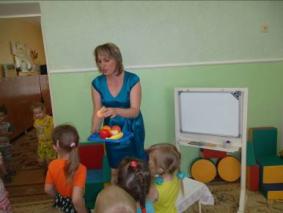 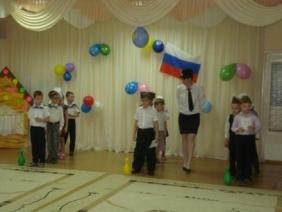 Таким образом, рациональный (оптимальный) режим дня – это организация всех видов деятельности и отдыха в соответствии с возрастными психофизиологическими особенностями и возможностями детского организма.7. Учебный план МБДОУ д/с «Улыбка»Целевой направленностью учебного плана является распределение непосредственно образовательной деятельности и объемов времени, отводимого на её проведение по возрастам; обеспечение качественного и систематического образования детей, а также работу в коррекционно-речевом направлении. Непосредственно образовательная деятельность осуществляется  со  всей  группой  фронтально, по подгруппам с варьированием содержания непосредственно образовательной деятельности  и формы  проведения  в  зависимости  от поставленных  целей  и  задач  обучения  и  воспитания.    В целях развития творческих способностей детей через разные виды художественно - эстетической деятельности дошкольников и подготовки их к школе в детском саду  организованы дополнительные бесплатные услуги с учетом приоритетного художественно – эстетического направления и подготовки детей к школе через кружковую работу на период с 02.09.13 по 30.05.14г.:«Звонкие голоса» (музыкальная деятельность) в  подготовительной группе №12, руководитель Медведева Т.А.. Количество воспитанников – 28 человек.«Разноцветное конфетти» (танцевальная деятельность) в старшей группе №3 руководитель Медведева Т.А. Количество воспитанников – 29 человек. «Волшебная кисточка» (рисование) в старшей группе №4, руководитель Шмыголь Е.П. Количество воспитанников – 27 человек.«Умелые ручки» (художественный труд) в подготовительной группе №12, руководитель Шмыголь Е.П. Количество воспитанников – 28 человек.«Учусь красиво говорить» (развитие речи) в подготовительной группе №6, руководитель Садовская И.О. Количество воспитанников – 13 человек.«Уроки Светофорика» в средней группе №8, руководитель Земскова Р.В. Количество воспитанников – 28 человек.«Я и мои эмоции» (социально - эмоциональное развитие детей) в подготовительной группе №2, руководитель Головина Е.В. Количество воспитанников – 27 человек.«Веселый мяч» (развитие спортивных навыков) в подготовительной группе№2, руководитель Хрустова Н.Н. Количество воспитанников – 27 человек.Вокальный кружок в средней группе №5, руководитель Константинова В.А. Количество воспитанников – 30 человек.«Веселый каблучок» (танцевальная деятельность)  в старшей группе №14, руководитель Головина В.А. Количество воспитанников – 12 человек.	Таким образом, учебный план позволяет сформировать основы базовой культуры личности, обеспечивает всестороннее развитие психических и физических качеств, в соответствии с возрастными особенностями и индивидуальными особенностями детей, подготовку детей к жизни в современном обществе.8. Приоритетные цели и задачи развития МБДОУ д/с «Улыбка»В этом учебном году в МБДОУ   д/с «Улыбка» реализовались задачи:Внедрение  «метода проекта» в образовательный процесс как условие, способствующее  развитию познавательно-речевых способностей воспитанников ДОУ. Совершенствование  в ДОУ условий для развития сюжетно-ролевой игры, как средства социализации детей     дошкольного возраста.В ходе реализации первой годовой задачи: Внедрение  «метода проекта» в образовательный процесс как условие, способствующее  развитию познавательно-речевых способностей воспитанников ДОУ были проведены следующие формы работы:Семинар – практикум на тему: «Виды проектов, используемых в работе дошкольного учреждения».Консультации: 1. Проектный метод в деятельности ДОУ2.Биоархитектурные композиции в ДОУ (среднесрочный проект).3.Схема процесса проектирования.4.Реализация проектного метода в ДОУ. 	Тематический контроль Тема: Показатели эффективности социального проектаЦель: определение готовности педагогов к реализации метода проектов в образовательный процесс.Педагогический совет Тема: «Проектный   метод  в образовательном процессе ДОУ».Цель: внедрение технологии проектирования в деятельность дошкольного учреждения.В рамках реализации годовой задачи были проведены открытые просмотры «Интегрированные занятия в воспитательно-образовательной работе с детьми».Все это дало основу для реализации проектов в каждой возрастной группе:Результатом работы над первой  годовой задачи стало проведение развлечений для детей в каждой возрастной группе.  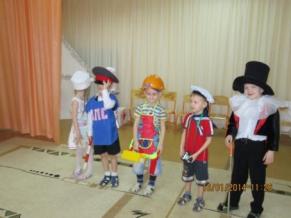 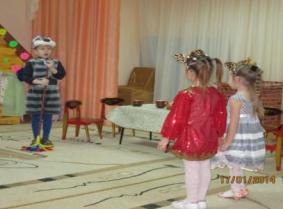 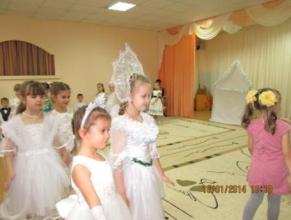 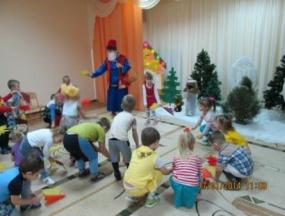 По реализации второй годовой задачи (Совершенствование  в МБДОУ д/с «Улыбка» условий для развития сюжетно-ролевой игры, как средства социализации детей     дошкольного возраста) также были запланированы и проведены формы организационно-педагогической, методической работы:Семинар – практикум. Тема: «Место игры в обучении ребенка – дошкольника».Задачи: - способствовать концентрации внимания педагогов на проблеме использования игровых приемов в процессе обучения детей – дошкольников.- способствовать повышению эффективности педагогического процессаВ рамках распространения передового педагогического опыта воспитателей были проведены консультации:-  Игра – это серьезно. Этапы развития детской игры («Управление ДОУ» «Развитие игровой деятельности ребенка»). -  Влияние игры на психическое развитие детей дошкольного возраста.   Игра и психические процессы. -  Игры -  как средство нравственного воспитания детей. Классификация детских игр. («Управление ДОУ» «Развитие игровой деятельности ребенка»). -  Игра и программа «Детство». Руководство сюжетно-ролевыми играми младших дошкольников. («Управление ДОУ» «Развитие игровой деятельности ребенка»).- Руководство сюжетно-ролевыми играми старших дошкольников.Тематический контроль Тема: «Анализ уровня развития сюжетно-ролевой игры дошкольников».  Цель: Выяснить  состояние работы   по игровойдеятельности в  ДОУ.  Выявить  уровень  сформированностиигровых навыков  у    детей  разных  возрастных  групп.Педагогический совет: Тема: «Организация игровой деятельности в условиях современного образования».Цель: объединить усилия коллектива МБДОУ д/с «Улыбка» для повышения уровня организации   игровой деятельности. Раскрыть общую стратегию поведения воспитателя при организации   игры и конкретную тактику его взаимодействия с детьми в игре. Задачи:Совершенствовать педагогическое мастерство воспитателейПовышать методический уровень педагогов по организации различных видов игрыСпособствовать творческому поискуСкорректировать работу по организации игровой деятельности  в дошкольном учреждении.Результатом работы над второй годовой задачей стало проведение взаимопросмотров. Интегрированных занятий в воспитательно-образовательной работе с детьми. На занятиях использовались разнообразные методы и приемы для привлечения внимания и интереса детей. Педагоги эмоциональны, открыты для общения с детьми, четко ставят вопросы перед детьми.В соответствии с календарно – тематическим планом МБДОУ были проведены:- «1 сентября - День знаний»;- осенние праздники в каждой возрастной группе;- праздник, посвященный «Дню матери»;- «Новогодние представления» с участием детей и взрослых;-Олимпийские зимние игры;- спортивное развлечение «Всей семьей на старт»;- спортивное мероприятие, посвященное 23 февраля;- спортивно – патриотическая игра «Зарница»;- смотр песни и строя;- День защиты детей.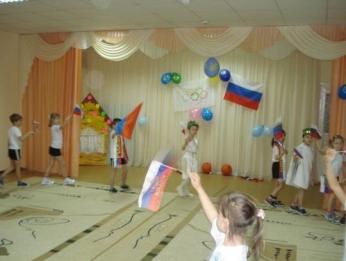 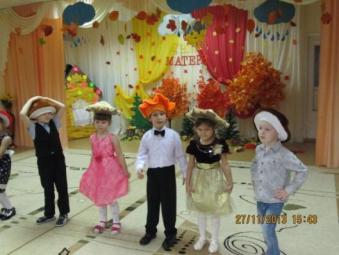 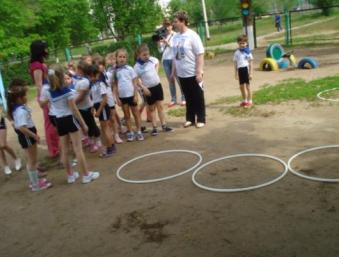 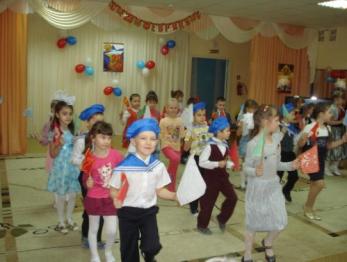 Результаты деятельности учреждения в 2013-2014 учебном году показали, что основные годовые задачи выполнены. Условия, создаваемые администрацией детского сада, способствуют творческому росту педагогов, формированию мотивации к самопознанию и саморазвитию, снижению количества педагогов, проявляющих пассивность в творческой реализации, желании развиваться и познавать себя. Педагогический коллектив активно внедряет в образовательный процесс нетрадиционные формы работы с родителями. Результаты достижений воспитанников по освоению основной программы «Детство» свидетельствуют о положительной динамике в усвоении образовательной программы. Воспитанники участвовали в городских конкурсах,  выставках.9. Результаты образовательной деятельностиОбразовательная деятельность дошкольного учреждения осуществлялась по примерной основной общеобразовательной программе дошкольного образования «Детство» под редакцией В.И. Логиновой, Т.И. Бабаевой, программу дошкольного образования компенсирующей направленности «Подготовка к школе детей с ОНР в условиях специального детского сада» под редакцией Т.Б. Филичевой, Г.В. Чиркиной и программу дошкольного образования компенсирующей направленности «Программа коррекционно-развивающей работы в логопедической группе детского сада для детей с общим недоразвитием речи» под редакцией Н.В. Нищевой.Педагогический процесс в МБДОУ д/с «Улыбка» осуществляется на основе мониторинга образовательного процесса, которая определяет задачи на весь учебный год.  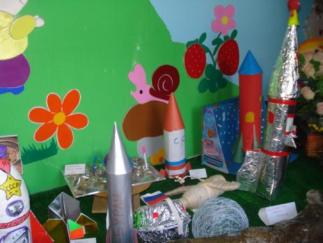 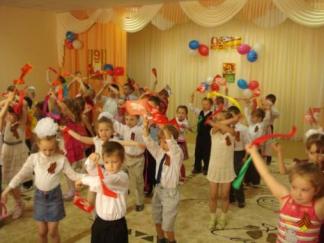 Таким образом, программный материал усвоен детьми всех возрастных групп по всем разделам на допустимом и оптимальном уровне. В 2013 – 2014 учебном году детский сад принял участие в следующих городских мероприятиях:С целью повышения эффективности и интенсификации образовательного процесса в условиях модернизации образования через понимание и практическое использование возможностей информационных технологий, созданию информационного пространства для презентации инновационного опыта педагога педагоги приняли активное участие в конкурсах методического объединения Логос:-Общероссийский конкурс «Познаем мир вокруг нас»-Ганько О.А. Диплом III степени - Гусева Е.А. Диплом I степени - Мурманцева И.П.Диплом II степени - Степанько Н.А.Диплом III степени - Юдина С.М. Диплом II степени -Всероссийский дистанционный конкурс «Радуга открытий» . Степанько Н.А. Диплом II степени - Общероссийский конкурс «Занимательная математика» - формирование элементарных математических представлений  Земскова Р.В. Диплом III степени - Общероссийский конкурс «Наши маленькие олимпийские надежды». Хрустова Н.Н. Диплом III степени - Общероссийский конкурс «Изучаем чудесный и удивительный мир вокруг нас» Диплом III степени Степаненко В.А., Бондаренко З.А. - Общероссийский конкурс «Добрая фея» Борисова И.Н., Назаренко Т.Г. Диплом III степени Таким образом, всем педагогам удалось смоделировать образовательный процесс в соответствии с новыми требованиями, сохранив  при этом положительные моменты теории и практики дошкольного учреждения.10. Состояние здоровья воспитанников, меры по охране и укреплению здоровьяКоллектив МБДОУ д/с «Улыбка» создает условия для оптимального протекания периода адаптации детей к условиям детского сада, целенаправленно работает над созданием благоприятного здоровьесберегающего пространства, ищет новые современные методы и приемы, адекватные возрасту дошкольников, использует в работе передовой опыт.Физкультурно-оздоровительное направление в МБДОУ д/с «Улыбка»   осуществляется по программам:«Физическая культура – дошкольникам», автор Л.Д. Глазырина. «Театр физического воспитания и оздоровления детей дошкольного и младшего дошкольного возраста»     Н.Н. Ефименко.Работа  по данному направлению строится на диагностической основе. Систематически осуществляется медико-педагогический контроль за состоянием здоровья детей. 2 раза в год проводится мониторинг физического развития дошкольников.Анализ причин не соответствия результатов диагностики с нормативными показателями:Состояние здоровья (Д2, ДЗ группы здоровья).Разные физические данные.Рекомендации:Продолжить работу по развитию двигательных навыков.Составить индивидуальную программу физического развития детей , имеющих с низкие результаты.Расширять взаимодействие с воспитателями и родителями в работе над развитием двигательных навыков.Проводить консультации для родителей детей со слабым физическим развитием, беседы и рекомендации с родителями детей, имеющих высокие показатели физической активности.Медицинское обслуживание детей в детском саду организовано МУЗ «ДГБ» в составе 2-х медицинских сестер и врача педиатра. Медицинский персонал  проводит лечебно-профилактические и оздоровительные мероприятия, контролирует режим и качество питания, соблюдение требований санитарно-эпидемиологических правил и норм, проводят скрининг-тестирование и педиатрический осмотр. С целью сравнительного анализа ведётся наблюдение за состоянием здоровья детей и их заболеваемостью.	Таким образом, комплекс оздоровительных мероприятий в МБДОУ д/с «Улыбка», направленных на укрепление организма и развитие движений детей, помимо укрепления и развития опорно – двигательного аппарата ребенка вызывает улучшение кровообращения, углубляет дыхание и улучшает вентиляцию легких, повышает пищеварительные и выделительных функции, улучшает обмен веществ. Все это благоприятно влияет на рост и развитие детского организма.11. Организация питания	В детском саду питание организовано в групповых комнатах. Весь цикл приготовления блюд происходит на пищеблоке. Пищеблок на 100% укомплектован кадрами. Помещение пищеблока размещается на первом этаже, имеет отдельный выход. Ежедневно проводятся бракераж готовой продукции с оценкой вкусовых качеств, медицинский контроль условий хранения продуктов и сроками их реализации, санитарно-эпидемиологический контроль работы пищеблока и организации обработки посуды. Медицинская сестра систематически контролирует приготовление пищи, график выдачи питания разрабатывается в соответствии с возрастными особенностями детей.Рацион питания детей различается по качественному и количественному составу в зависимости от возраста  детей и формируется отдельно для  групп детей от 2 до 3 лет и с 3 до 7 лет.Таким образом, правильное питание – это основа длительной и плодотворной жизни, залог здоровья, бодрости, гарантия от появления различных недугов.12. Обеспечение безопасностиВ центре внимания педагогического коллектива – обеспечение безопасного пребывания воспитанников в МБДОУ и организация безопасных условий труда для работников. Сотрудники учреждения, отвечающие за безопасность МБДОУ д/с «Улыбка», регулярно проходят инструктирование, обучение и переподготовку. В МБДОУ д/с «Улыбка» проведены все необходимые мероприятия по пожарной безопасности, предупреждению чрезвычайных ситуаций.Ежемесячно планируются и проводятся объектовые  тренировки в области гражданской обороны, предупреждения и ликвидации чрезвычайных ситуаций, обеспечения пожарной безопасности и безопасности людей на водных объектах.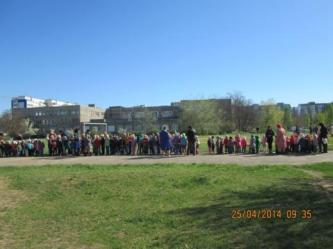 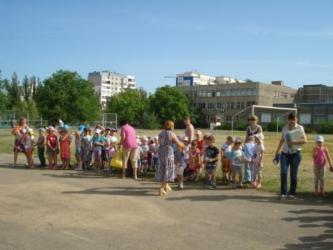 Мероприятия по обеспечению безопасностиОсуществление контрольно-пропускного режима.Учебные тренировки по эвакуации детей и сотрудников детского сада.Проведение совещаний и инструктажей по ОТ среди сотрудников детского сада.Функционирует «Тревожная кнопка».	13. Социальная активность и социальное партнерство Детский сад - открытый развивающе-образовательный центр местного сообщества, который расширяет возможности сетевого взаимодействия с различными социальными институтами.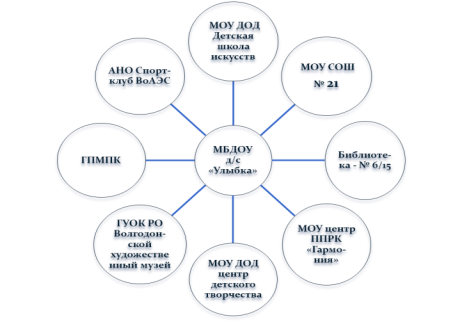 	Посетив библиотеку, воспитанники узнали о жизни и творчестве известной писательницы Токмаковой.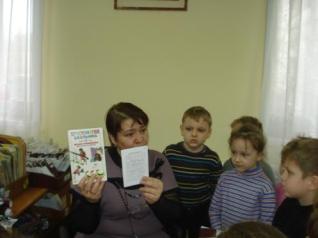 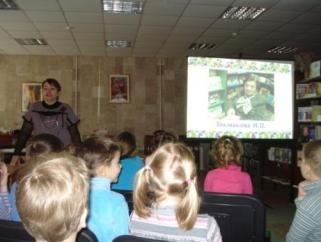 В этом центре ППРК «Гармония» родители  могут получить консультации по различным вопросам: нарушение звукопроизношения, нарушение эмоционально-волевой сферы, нарушение поведения и т.д. 	Регулярно в детский сад приходят с концертными программами ученики детской школы искусств. Воспитанники МБДОУ д/с «Улыбка» знакомятся с различными музыкальными инструментами, расширяют кругозор и знания о музыке и искусстве в целом.МБДОУ д/с «Улыбка» тесно сотрудничает с МОУ СОШ №21. Выпускники ДОУ идут учиться в эту школу. На совместных мероприятиях, семинарах, круглых столах педагогами МБДОУ и школы решаются вопросы преемственности, отслеживаются уровни адаптации и успеваемость выпускников ДОУ.	Таким образом, организация социокультурной связи между детским садом и учреждениями позволила использовать максимум возможностей для развития интересов детей и их индивидуальных способностей, расширяя кругозор и формируя навыки социального взаимодействия воспитанников.14. Основные направления развитияМБДОУ д/с «Улыбка» в ближайшей перспективеАнализ деятельности детского сада за 2013-2014  учебный год показал, что учреждение работает на стабильном уровне функционирования, сохраняет рейтинг детского сада. Это говорит о профессионализме сотрудников и эффективности выполнения основных задач коллектива. Наиболее успешными в деятельности детского сада за 2012 год можно обозначить следующие показатели:Результативность воспитательно-образовательного процессаИсполнение требований к образовательному процессуСтабильность коллектива в течение 3-х летУчастие в конкурсах и других мероприятиях.Исходя из условий и потребностей дошкольного учреждения и окружающего социума, считаем  основными  направлениями  развития образовательного учреждения в ближайшей перспективе следующие:развитие материально-технической базы;развитие и совершенствование системы работы по сохранению и укреплению физического и психического здоровья воспитанников; обеспечение качественного уровня воспитания и образования дошкольников в соответствии с образовательной программой дошкольного учреждения;совершенствование методической работы с педагогическими кадрами по повышению профессиональной компетентности; проявление активности и представление опыта работы детского сада через участие в конкурсах, семинарах различного уровня, размещение информации о деятельности детского сада на сайте и в других изданиях.Старший воспитатель 						            Р.В. ЗемсковаГлавный бухгалтер 						           Н.А. ПрохоркинаПРИНЯТна заседании педагогического совета протокол №  8  от 02.06.2014г.УТВЕРЖДАЮ:Заведующий МБДОУ д/с «Улыбка»Одинцова Г.В.  ____________	приказ от 17.07.2014 г. № 165	количество группколичество детейВсего Всего 12290группа для детей с 1,5 до 3 летгруппа для детей с 1,5 до 3 лет3752 младшая группа2 младшая группа126средняя группасредняя группа257старшая группастаршая группа255подготовительная группаподготовительная группа 2 51логопедическая группастаршая113логопедическая группаподготовительная113от 1 до 5 летот 5 до 10 летот10 до 20 летот20 и выше8 человек(25,8%)2 человек (6,4%)8 человек (25,8%)13 человек (42%)высшая категория1 категория2 категориясоответствие занимаемой должности8 человек (25,8%)13 человек (41,9%)2 человека (6,5%) 8 человек(25,8%)высшее образованиесреднее профессиональноенеоконченное высшее10 человек (32,2%)18 человек (58,06%)3 человека (9.74%) № п/пФ.И.О. педагогаДолжностьНазвание курсов повышения квалификации1Садовская Ирина ОлеговнаУчитель - логопедИнформационная компетентность педагогов ДОУ в условиях инновационного развития2Пахотенко Елена ЮрьевнаВоспитатель Вопросы гражданской обороны и защиты от чрезвычайных ситуаций3Пестова Татьяна ВикторовнаВоспитательОбновление содержания дошкольного образования в условиях введения ФГОС ДО4Мухамитханова Анна ПавловнаВоспитательОбновление содержания дошкольного образования в условиях введения ФГОС ДО5Степанько Наталья АнатольевнаВоспитательЮридическое, психологическое и организационное обеспечение Федерального Государственного образовательного стандарта в системе дошкольного образования6Гусева Елена АлексеевнаВоспитательЮридическое, психологическое и организационное обеспечение Федерального Государственного образовательного стандарта в системе дошкольного образования7Юдина Светлана МихайловнаВоспитательЮридическое, психологическое и организационное обеспечение Федерального Государственного образовательного стандарта в системе дошкольного образования8Ганько Оксана АнатольевнаВоспитательЮридическое, психологическое и организационное обеспечение Федерального Государственного образовательного стандарта в системе дошкольного образования9Пестова Татьяна ВикторовнаВоспитательЮридическое, психологическое и организационное обеспечение Федерального Государственного образовательного стандарта в системе дошкольного образования10Мурманцева Ирина ПетровнаВоспитательЮридическое, психологическое и организационное обеспечение Федерального Государственного образовательного стандарта в системе дошкольного образования11Земскова Рената ВикторовнаСтарший воспитательЮридическое, психологическое и организационное обеспечениеФедерального Государственного образовательного стандарта всистеме высшего образования, особенности управления дошкольногообразовательного учреждения12Мурманцева Ирина ПетровнаВоспитательИнтегративный подход к реализации содержания дошкольного образования13Ганько Оксана АнатольевнаВоспитательИнтегративный подход к реализации содержания дошкольного образования14Гусева Елена АлексеевнаВоспитательОбновление содержания дошкольного образования в условиях введения ФГОС ДО15Юдина Светлана МихайловнаВоспитательОбновление содержания дошкольного образования в условиях введения ФГОС ДО16Попова Елена ФедоровнаВоспитательОбновление содержания дошкольного образования в условиях введения ФГОС ДО17Степанько Наталья АнатольевнаВоспитательОбновление содержания дошкольного образования в условиях введения ФГОС ДО18Ремизова Ольга ВасильевнаВоспитательИнтегративный подход к реализации содержания дошкольного образования19Земскова Рената ВикторовнаСтарший воспитатель «Управление проектами в образовании» (Школа Росатома)20Земскова Рената ВикторовнаСтарший воспитательИнформационная компетентность педагогов ДОУ как условие эффективной реализации ФГОС ДО № п\пНаименование показателяФактически рублейСредства учреждения, всего20886121,01в том числе: Бюджетные средства, всего18208215,99в том числе:местного бюджета14950715,99Внебюджетные средства2676905,02в том числе:населения (родительская плата)2676905,02№ п\пНаименование показателяФактически рублей1. Расходы учреждения, всего20859929,39в том числе: 1.1Оплата труда 11082474,38из нее:педагогического состава7384391,541.2.Прочие выплаты (компенсация за методическую литературу)237001.3.Начисления на оплату труда (единый социальный налог,  пособие по временной нетрудоспособности)3429045,331.4.Питание ребенка2961112,64в том числе: местный бюджет889793,63предпринимательская деятельность (родительская плата)1.5.Услуги связи 21697,241.6.Коммунальные услуги 1282408,241.7.Услуги по содержанию имущества 493321,561.8.Приобретение мягкого инвентаря 19775,01.9.Приобретение строительных материалов, посуды, канцелярских товаров, моющих средств и т.д.106010,01.10Прочие выплаты и услуги в рамках текущей деятельности (установка тревожной кнопки и ее обслуживание, обслуживание пожарной сигнализации, оплата курсов  повышения квалификации, подписка и т.д.)173979,01.11Прочие расходы1266406,02.Инвестиции-№ п\пНаименование показателяФактически рублейСредства учреждения, всего12187249,84в том числе: Бюджетные средства, всего10048578,89в том числе:местного бюджета10048578,89Внебюджетные средства2138670,95в том числе:населения (родительская плата)2137650,75№ п\пНаименование показателяФактически рублей1. Расходы учреждения, всего10806853,55в том числе: 1.1Оплата труда 5890905,08из нее:педагогического состава4673379,331.2.Прочие выплаты (компенсация за методическую литературу)-1.3.Начисления на оплату труда (единый социальный налог,  пособие по временной нетрудоспособности)1561425,621.4.Питание ребенка1692668,87в том числе: местный бюджет-предпринимательская деятельность (родительская плата)1692668,871.5.Услуги связи 9403,871.6.Коммунальные услуги 804249,951.7.Услуги по содержанию имущества 121856,961.8.Приобретение мягкого инвентаря -1.9.Приобретение строительных материалов, посуды, канцелярских товаров, моющих средств и т.д.50463,201.10Прочие выплаты и услуги в рамках текущей деятельности (установка тревожной кнопки и ее обслуживание, обслуживание пожарной сигнализации, оплата курсов  повышения квалификации, подписка и т.д.)43315,01.11Прочие расходы6325652.Инвестиции-ПериодНачалоОкончаниеУчебный год02.09.2013г30.05.2014гЗимние каникулы09.01.2014г16.01.2014гЛетний оздоровительный период02.06.2014г29.08.2014г5 группа«Деревья – наши друзья».Цель: формировать у детей представление о деревьях, как о живых организмах.10,11 группа«Я сам» «Формирование культурно – гигиенических навыков у детей 2-3 летнего возраста».Цель: формирование самостоятельности в выполнении культурно – гигиенических навыков у детей раннего возраста».9 группа«Вместе весело играть».Цель: Создание основы самостоятельной игровой деятельности детей раннего дошкольного возраста»14 группаОсновы безопасности жизнедеятельности «Маленький пожарный».Цель: формирование у детей основ пожарной безопасности, навыков осознанного, безопасного поведения.12 группа«Правила дорожные совсем – совсем не сложные».Цель: формирование навыков правильного, осознанного, безопасного поведения дошкольников на дороге.2,4 группа«Волшебные краски осени».Цель: дать импульс развитию воображения и творчества детей, познанию окружающего мира и работе с бумагой, природным материалом.7 группа«Формирование экологических представлений в группе младшего дошкольного возраста».Цель: формирование начал экологической культуры личности дошкольников, подразумевающей сформированное экологическое сознание.3 группа «Город, в котором я живу».Цель: воспитание у детей нравственно – патриотических чувств в процессе знакомства с родным городом и любви к своему родному городу, расширение кругозора».6 группа«Будь здоров».Цель: формирование у ребенка осмысленного отношения к здоровому образу жизни.8 группа«Что такое доброта? Это сердца высота!».Цель: нравственное воспитание дошкольников посредствам совершения добрых поступков.Диаграмма уровня освоения программы «Детство»детьми МБДОУ д/с «Улыбка» на начало 2013 – 2014 учебного годаДиаграмма уровня освоения программы «Детство»детьми МБДОУ д/с «Улыбка» на конец 2013 – 2014 учебного годаПоказатели освоения программы:/в/ - высокий уровень – 16 детей (7,8%)/с/ - средний уровень – 140 детей (68,9%)/н/ - низкий  уровень –  47 детей (23,3%)Всего обследовано:  203 ребенкаПоказатели освоения программы:/в/ - высокий уровень – 114 человек (40,5%)/с/ - средний уровень – 161 человек (57,2%)/н/ - низкий  уровень –  6 человек (2,3%)Всего обследовано:  281 человек«Урок физической культуры XXI века». ХрустоваН.Н., инструктор по физической культуре. Диплом II степени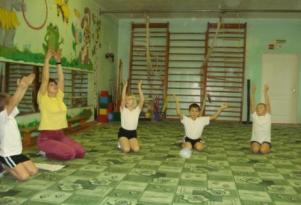 Городской конкурс среди старших воспитателей на лучшую методическую разработку по работе с педагогами дошкольных образовательных учреждений. Земскова Рената Викторовна, старший воспитатель Диплом IIIстепени 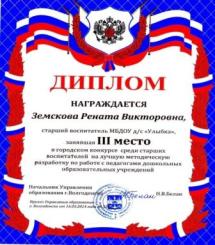 «Самый красивый детский сад к Новому году» Диплом III степени 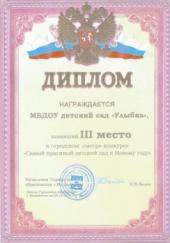 Городской смотр-конкурс музыкальных залов дошкольных образовательных учреждений. Диплом III степени 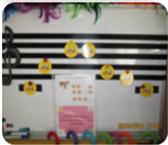 Городской этап областного конкурса «Соблюдаем ПДД – предупреждаем ДТП» в номинации «На неведомых дорожках».Диплом III степени 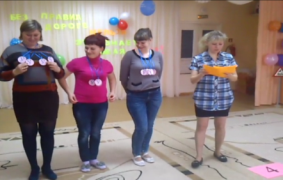 Детство чудные года, детство – праздник навсегда 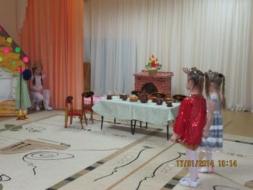 Смотр-конкурс по изодеятельности «Мир творческих идей»III место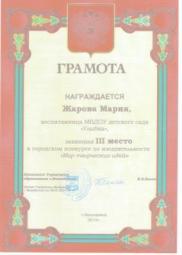 Спортивный фестиваль «Всей семьей на старт!»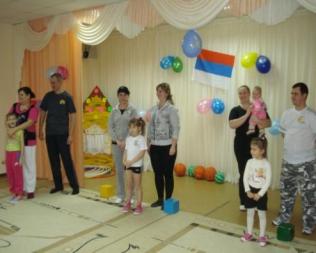 Всероссийский конкурс «Пасхальное воскресенье» 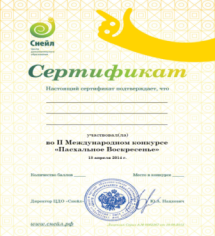 Международный Конкурс –игра по окружающему миру «Светлячок» Международный Конкурс -игра по физической культуре «Орленок»Городской шахматный турнир  «Кубок дошколят – 2014»I местоБорисов Арсений ВикторовичСамарин Илья ВладимировичТоропов Григорий Витальевич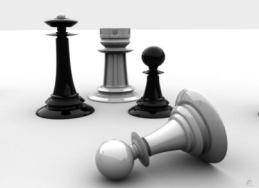 Городской шахматный турнир памяти В.А.Кондрашова II местоБорисов Арсений ВикторовичСамарин Илья ВладимировичТоропов Григорий Витальевич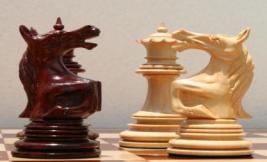 Открытый межрегиональный турнир способностей «РостОК - UnikУм»Открытый межрегиональный турнир способностей «РостОК -IntellectУм» 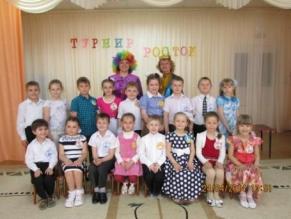 Всероссийский марафон «Занимательный русский язык» (для дошкольников)№п/пКонтингент детей2011-2012 год2012-2013 год2013-2014 год1Первая группа здоровья20%26%31%1Вторая группа здоровья75%79%66%1Третья группа здоровья5%4%3%2    Среди них:2Часто болеющих18%16%11%2Заболевание сердечно-сосудистой системы16%18%16%2Заболевание ЦНС19%22%13%2Заболевание органов зрения4,7%3%6%2Заболевания опорно-двигательного аппарата25,3%25%23%2Эндокринные заболевания13,7%11%8%2Заболевания Ж.К.Т.5,3%5%3%2Хирургические заболевания10%8%12%2Туб. инфицированные20,6%18%19%2Аллергические заболевания14,8%13,4%20%2Заболевания МВС7,2%6%5%2Анемия3%4%2%2Лор. заболевания1,8%3%3%